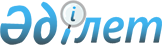 Об установлении дополнительного перечня лиц, относящихся к целевым группам населения в Майском районе
					
			Утративший силу
			
			
		
					Постановление акимата Майского района Павлодарской области от 22 января 2013 года N 19/01. Зарегистрировано Департаментом юстиции Павлодарской области 11 февраля 2013 года N 3414. Утратило силу постановлением акимата Майского района Павлодарской области от 23 июня 2014 года N 198/6      Сноска. Утратило силу постановлением акимата Майского района Павлодарской области от 23.06.2014 N 198/6.

      В соответствии с пунктом 2 статьи 5 Закона Республики Казахстан от 23 января 2001 года "О занятости населения" акимат Майского района ПОСТАНОВЛЯЕТ:

      Сноска. Преамбула с изменениями, внесенными постановлением акимата Майского района Павлодарской области от 28.10.2013 N 288/10 (вводится в действие по истечении десяти календарных дней после дня его первого официального опубликования).



      1. Установить дополнительный перечень лиц, относящихся к целевым группам населения:

      1) лица, имеющие ограничения в труде по справкам врачебно-консультативной комиссии;

      2) лица, не работающие длительное время (более одного года);

      3) лица в возрасте от 21 года до 29 лет.



      2. Контроль за исполнением настоящего постановления возложить на заместителя акима района Исаханову Н.Г.



      3. Настоящее постановление вводится в действие по истечении десяти календарных дней после дня его первого официального опубликования.      Аким района                                Н. Пшенбаев
					© 2012. РГП на ПХВ «Институт законодательства и правовой информации Республики Казахстан» Министерства юстиции Республики Казахстан
				